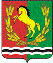 П О С Т А Н О В Л Е Н И ЕГЛАВЫ МУНИЦИПАЛЬНОГО ОБРАЗОВАНИЯ СТАРОКУЛЬШАРИПОВСКИЙ  СЕЛЬСОВЕТАСЕКЕЕВСКОГО  РАЙОНА ОРЕНБУРГСКОЙ ОБЛАСТИО внесении изменений    в постановление № 9-п от 25.02.2016 г «Об утверждении административного регламентаСтарокульшариповского сельсовета предоставления муниципальнойуслуги «Организация и проведение торгов (конкурсов, аукционов)по продаже земельных участков или права на заключениедоговоров аренды земельных участков на территориимуниципального образования Старокульшариповский сельсовет Асекеевского района Оренбургской области» В соответствии с пп. 2 п. 4 ст. 26 Федерального закона от 01.12.2014 г. № 419-ФЗ «О внесении изменений в отдельные законодательные акты Российской Федерации по вопросам социальной защиты инвалидов в связи с ратификацией конвенции о правах инвалидов», ст. 15 Федерального закона от 24.11.1995 г. № 419-ФЗ «О социальной защите инвалидов в Российской Федерации»,  в  соответствии с Федеральным законом от 27.07.2010 года № 210-ФЗ «Об организации  предоставления государственных и муниципальных услуг» постановляю:1.Пункт 1.3.5. Порядок, форма и место  размещения информации, в том числе на стендах в местах предоставления муниципальной услуги, а также в сети Интернет на официальном сайте  изложить в новой редакции:Размещение информации о порядке предоставления муниципальной услуги осуществляется путем обнародования информационных материалов на информационных стендах сельсовета, размещения информации в сети Интернет на официальном сайте Старокульшариповского сельсовета.     Информационный стенд   о порядке  предоставления  услуги, расположенном в здании администрации, где предоставляется муниципальная  услуга сельсовета дополнительно для  инвалидов  размещается с учетом  ограничений их жизнедеятельности (при  необходимости  производится  дублирование звуковой  и зрительной информации ), а так же надписей, знаков  и иной текстовой информации,    Обеспечиваются условия  доступности для инвалидов по зрению официальных сайтов  органа местного самоуправления  в сети «Интернет».На информационном стенде размещается следующая информация:полное наименование и месторасположение Администрации  Старокульшариповского сельсовета, структурного подразделения, предоставляющего муниципальную услугу, контактные телефоны, график работы, фамилии, имена, отчества и должности специалистов, осуществляющих прием и консультирование заинтересованных лиц (приложение №1 к административному регламенту);извлечения из текста административного регламента (процедуры предоставления муниципальной услуги в текстовом виде или в виде блок-схемы);основные положения законодательства, касающиеся порядка предоставления муниципальной услуги:перечень и формы документов, необходимых для   предоставления муниципальной услуги;перечень оснований для отказа в предоставлении муниципальной услуги:порядок обжалования действий (бездействия) должностных лиц, предоставляющих муниципальную услугу;справочная информация об органах и организациях, участвующих в предоставлении муниципальной услуги, с указанием адресов и справочных телефонов.Тексты информационных материалов печатаются удобным для чтения шрифтом, без исправлений, наиболее важные места выделяются полужирным начертанием либо подчеркиваются. В сети Интернет на официальном сайте Старокульшариповского сельсовета размещается настоящий административный регламент, а также иная информация о порядке предоставления муниципальной услуги.2.Пункт 2.10. Требования к помещениям, в которых предоставляются муниципальные  услуги, к залу ожидания, местам для заполнения запросов (заявлений) о предоставлении муниципальной услуги, информационным стендам с образцами их заполнения и перечнем документов, необходимых  для предоставления муниципальной услуги изложить в новой редакции :Прилегающая территория к зданию территории оборудуются местами для парковки  специальных автотранспортных средств   инвалидов(не менее одного места) , которые не должны занимать иные транспортные средства, Помещения для предоставления услуги  размещаются на нижних этажах здания.     Вход и выход  из  помещения для предоставления муниципальной услуги оборудуются пандусом, позволяющим обеспечить беспрепятственный доступ  инвалидов, включая инвалидов, использующих кресла-коляски,         Должностные лица оказывают  инвалидам необходимую помощь, связанную с сопровождением  инвалидов, имеющих стойкие  расстройства функции зрения и самостоятельного передвижения, а так же  разъясняют в доступной форме  порядок предоставления и получения услуги, оформляют необходимые документы.Обеспечивается допуск  в помещение  собаки-проводника при наличии документа, подтверждающего ее специальное обучение.Вход в здание Администрации Старокульшариповского сельсовета оформлен вывеской с указанием основных реквизитов Администрации Старокульшариповского сельсовета на русском языке.Вход в помещение Администрации должен быть оборудован информационной табличкой (вывеской), содержащей следующую информацию:наименование Кабинета;режим работы Кабинета.          Помещение для оказания муниципальной услуги должно быть оснащено стульями, столами, канцелярскими принадлежностями.Требования к местам для ожидания:места для ожидания в очереди оборудуются стульями и (или) кресельными секциями;места для ожидания находятся в холле или специально приспособленном помещении;здание, в котором организуется прием заявителей, оборудуется средствами пожаротушения и оповещения о возникновении чрезвычайной ситуации.          Организация приема заявок осуществляется ежедневно в соответствии с графиком, указанным в пункте 1.3.1 Административного регламента.          Для предоставления муниципальной услуги предлагаются места ожидания, места получения информации и места заполнения необходимых документов. Помещения должны быть оборудованы в соответствии с санитарными правилами и нормами.          Места ожидания должны соответствовать комфортным условиям для получателей муниципальной услуги и оптимальным условиям работы должностных лиц.3.Настоящее  постановление  вступает в силу после официального  обнародования.    Глава муниципального образования                                       Р.Н.ХафизовРазослано: в дело, прокурору района